First Name of Application CV No 1650246Whatsapp Mobile: +971504753686 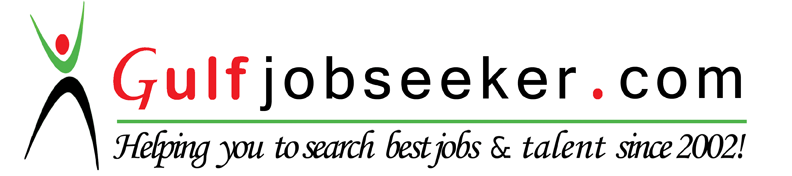 To get contact details of this candidate Purchase our CV Database Access on this link.http://www.gulfjobseeker.com/employer/services/buycvdatabase.php SummaryProfile: Male, 29, MarriedNationality: IndiaCurrent Position :  AdministrationCompany :  New Stylo trading L.L.CWork ExperienceFeb 2012 - Mar 2014	 		Gitasys Solution				 Thrissur, IndiaManager TraineeA socially responsible enterprise. Leading, software and web designing Company. The company mainly concentrates on Web Designing, IT education.Aug 2008 - Mar 2014 			Vayali Folklore Group 				Thrissur, IndiaCoordinatorVayali is one NGO situated in cultural capital of Kerala. Preserving and promoting the vanishing culture of Kerala. Voluntarily Working...Mar 2014 – Till date 			New Stylo Trading Co L.L.C 			Dubai, UAEAdministration HTC is a Dubai, U.A.E based distribution group specialized in the supply of tailoring materials and related accessories. Our product range includes almost all the items that a tailor would require to carry out his trade.EducationNov 2009 - Nov 2011 			Bharathiar University			Tamilnadu,IndiaMBA, H.R.M, GPA 63%Aug 2006 - Aug 2009 			Alagappa University 			Tamilnadu, IndiaB.com,  GPA 55%Jun 2004 - Jun 2006 			The Kerala State Higher			Kerala, IndiaSecondary EducationAccounting, GPA 50%IT SkillsM.s Word			ExpertPhotoshop 			AdvancedHTML Basics 			BasicOracle 				BasicWebsite Designing		AdvancedLanguagesMalayalam		NativeEnglish			FluentTamil 			FluentHindi 			Fluent